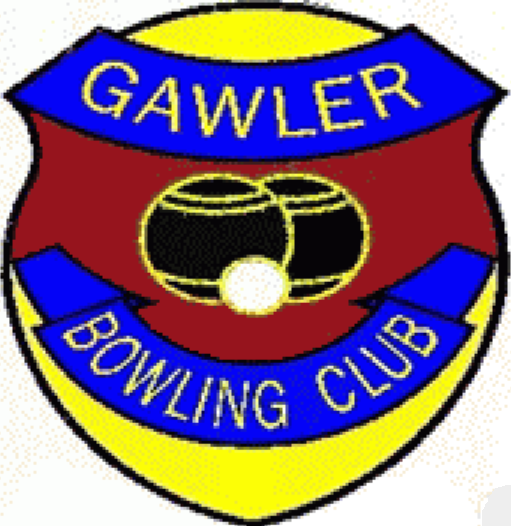 COSMO TRIPLESSUNDAYS  9:30 Registration for  10 A.M. STARTNovember 18th      January 20th     February 17th3 GAMES X 10 ENDS (3 BOWLS)EXCELLENT PRIZE MONEYCasual WearENTRIES : $10.00 PER PLAYER, TEAM OR SINGLE ENTRIES    Sausage Sizzle after the first game  Contact:-  Trevor Grant: 0431924156or    Club e-mail :   gawlerbc@iinet.net.au